第14回神奈川県市町村対抗スキー競技会についてのお知らせ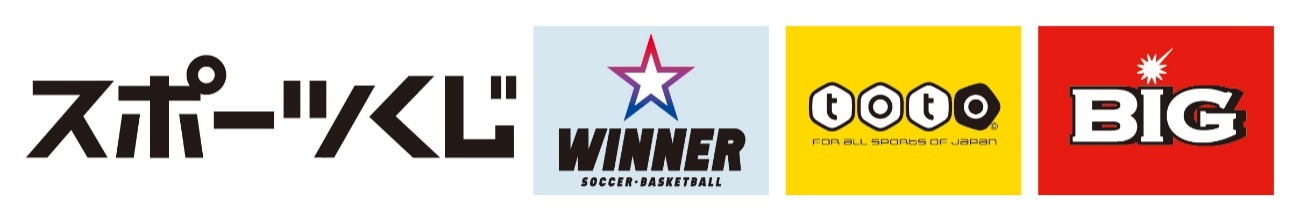 2024年3月1日(金)より3月3日(日)にエイブル白馬五竜、白馬クロスカントリー競技場(スノーハープ)にて上記表題の競技会をかい際します。お申し込みは2024年1月29日(月)より２月9日（金）１８時までsichouson@sak.or.jpにお送りください。各協会長様宛に案内を送付しますのでご確認ください。今回は、アルペン(GS)競技におきまして、ユースA（小1～小2）、ユースB(小３～小４)、ユースK1（小5～小６）、ユースK2（中1～中2）のクラスを新設しました。1本レースとなります。得点には含めず、オープンでの参加となります。エントリー費は1,500円です。表彰は各クラス6位まで、ただし、エントリーが10名未満のクラス3位までとなります。協会からの申込以外に個人での申し込みもできるようになっています。個人での宿泊施設の申込については追って通知します。懇親会の申込書を作成しました。市町村関係の役員の皆様を始め、各協会の役員様、選手の皆様にはお声がけの上多数のご参加をお待ちしています。申込書を添付します。期日までにお申し込みください。「この市町村対抗競技会は、スポーツ振興くじ助成金を受けて実施(開催)されています」担当役員　菊地富士夫競技本部長　吉野大成担当理事　腰髙　豊